*)  Codes en tijden te vinden in de tabellen op de volgende pagina**) hanteer de volgende regel: Als op één van volgende vragen ‘ja’ geantwoord moet worden, vul dan hetzelfde getal als c2 in. Zo niet, vul een 0 in.Tijdens gebruik: beweegt het onderdeel t.o.v andere onderdelen?Moet het onderdeel van een ander materiaal gemaakt zijn?Moet het onderdeel los zijn van overige onderdelen (zijn andere onderdelen anders bijv. niet te monteren) ?De definitie van lengte en dikte in DFABij DfA wordt onder "Lengte" begrepen: de afmeting van de langste zijde van het kleinste rechthoekige prisma dat het onderdeel nog geheel kan omsluiten.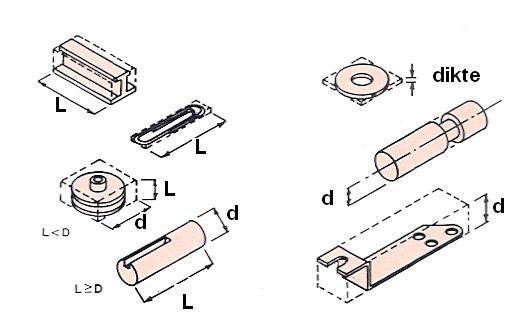 Bij DfA wordt onder "Breedte" begrepen: de afmeting van de kortste zijde van het kleinste rechthoekige prisma dat het onderdeel nog geheel kan omsluiten. Is het onderdeel echter cilindrisch of heeft het een doorsnede die bestaat uit een regelmatige gelijkzijdige veelhoek (bijvoorbeeld: een dobbelsteen, of de zeskantige kop van een bout), dan wordt de dikte gedefinieerd als de straal (halve diameter) van de kleinste cilinder die het product geheel kan omsluiten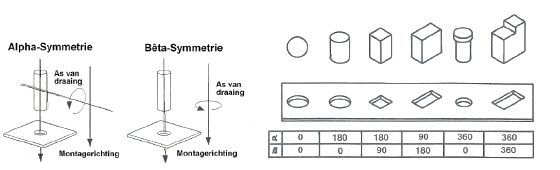 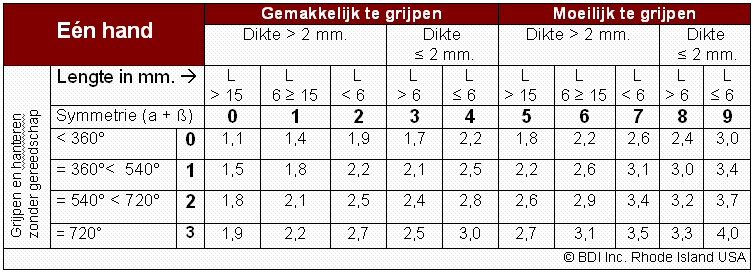 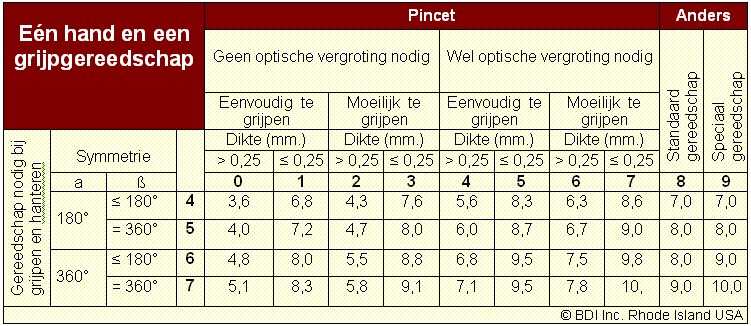 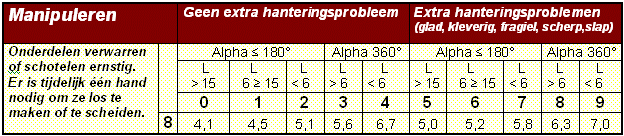 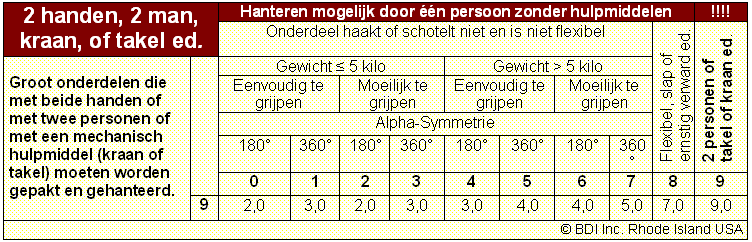 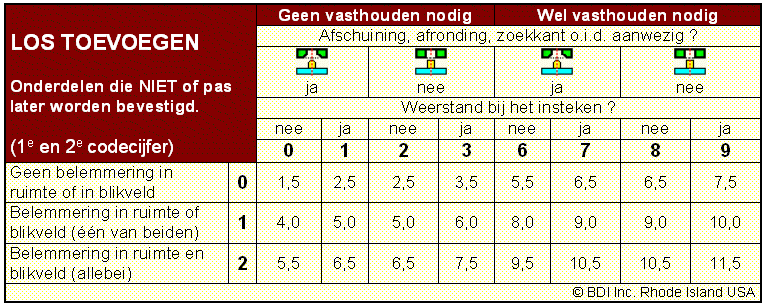 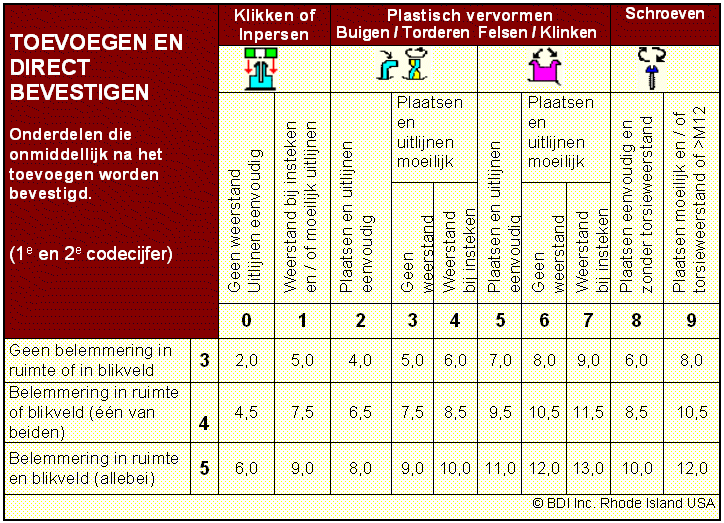 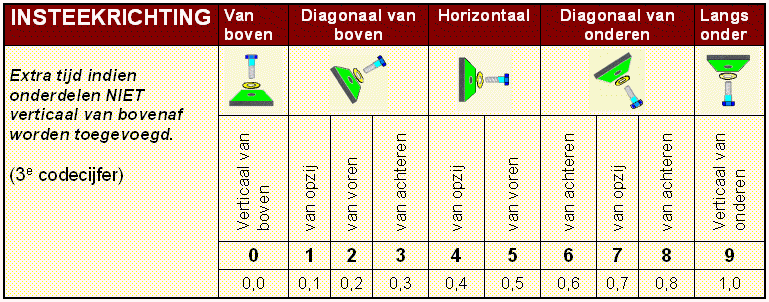 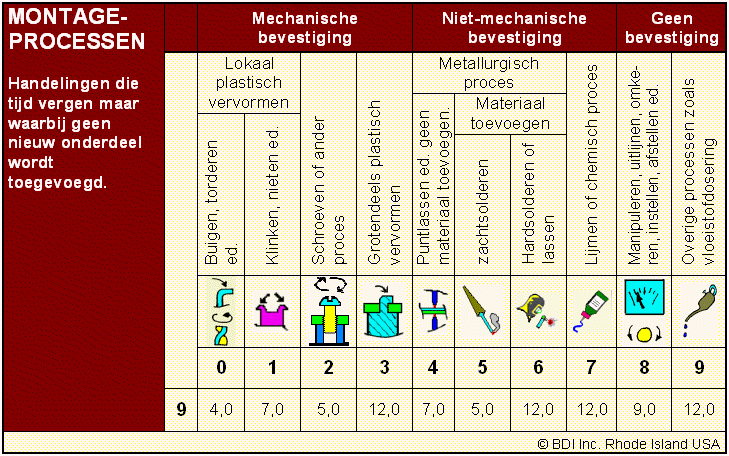 DFA tabelDFA tabelDFA tabelDFA tabelDFA tabelDFA tabelDFA tabelDFA tabelDFA tabelDFA tabelDFA tabelDFA tabelc1c2c3*c4*c5*c6*c7*c8C9C10c11**NAME OF ASSEMBLYPart IDAlpha & Bêta symmetry # the operation is carried out consecutivelyManual handling codeManual handling time per partManual insertion codeManual insertion time per partInsertion direction timeMontage process timeOperation time C3 (c5+c7+c8+c9)Estimation for theoretical minimum parts1. Kolenbak45010/11,50/01,507,03,01Geen andere opvatting2. Luchttoevoer18010/01,18/48,50,77.020,61Andere opvatting (andere hoek)3a. PlatenRooster houder72011/93,00/14,5012,019,51Andere opvatting (minder handen/machines nodig)3b. Platen wiel/poten houder72011/93,00/14,5012,019,51Andere opvatting (minder handen/machines nodig)4c. wielen72011/93,00/14,5012,019,51Andere opvatting (minder handen/machines nodig)5. rooster45010/01,10/01,5012,014,61Geen andere opvatting6. deksel45010/11,50/01,507,03.01Geen andere opvatting7a.  poten72010/01,10/01,507,09,61Andere opvatting (Zelfde hoek als alle andere 7.. onderdelen)7b. stang poten72010/01,10/01,507,09,61Andere opvatting (Zelfde hoek als alle andere 7.. onderdelen)Total:Total:Total:Total:Total:Total:Total:0,783118,91